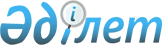 О внесении изменений в постановление акимата Шуского района от 20 апреля 2018 года № 104 "Об утверждении государственного образовательного заказа на дошкольное воспитание и обучение, размера родительской платы на 2018 год"Постановление акимата Шуского района Жамбылской области от 29 августа 2018 года № 340 Зарегистрировано Департаментом юстиции Жамбылской области 10 сентября 2018 года № 3941
      Примечание РЦПИ.

      В тексте документа сохранена пунктуация и орфография оригинала.
      В соответствии с Законом Республики Казахстан от 23 января 2001 года "О местном государственном управлении и самоуправлении в Республике Казахстан" и подпунктом 8-1) пункта 4 статьи 6 Закона Республики Казахстан от 27 июля 2007 года "Об образовании" акимат Шуского района ПОСТАНОВЛЯЕТ:
      1. Внести в постановление акимата Шуского района от 20 апреля 2018 года № 104 "Об утверждении государственного образовательного заказа на дошкольное воспитание и обучение, размера родительской платы на 2018 год" (зарегистрировано в Реестре государственной регистрации нормативных правовых актов № 3814, опубликовано в эталонном контрольном банке нормативных правовых актов Республики Казахстан в электронном виде от 24 мая 2018 года) следующие изменения:
      приложение к данному постановлению изложить в новой редакций согласно приложению к настоящему постановлению.
      2. Контроль за исполнением данного постановления возложить на заместителя акима района Кожагаппанову Клару Исаковну.
      3. Настоящее постановление вступает в силу со дня государственной регистрации в органах юстиции и вводится в действие по истечении десяти календарных дней после дня его первого официального опубликования. Государственный образовательный заказ на дошкольное воспитание и обучение, размер родительской платы на 2018 год 
					© 2012. РГП на ПХВ «Институт законодательства и правовой информации Республики Казахстан» Министерства юстиции Республики Казахстан
				
      Аким района 

К. Досаев
Приложение к постановлению
акимата Шуского района
от "29" августа 2018 года № 340

№
Наименование
Государственный образовательный заказ на дошкольное воспитание и обучение
Государственный образовательный заказ на дошкольное воспитание и обучение
Размер родительской платы в месяц (тенге)
№
Наименование
Количество воспитанников
Средняя стоимость расходов на одного воспитанника
Размер родительской платы в месяц (тенге)
Государственные дошкольные организации (миницентр)
Государственные дошкольные организации (миницентр)
Государственные дошкольные организации (миницентр)
Государственные дошкольные организации (миницентр)
Государственные дошкольные организации (миницентр)
Миницентры с полным днем прибывания
724
15299
5000
из них:
1
Миницентры в городе Шу
175
13155
5000
2
Миницентры в сельских населенных пунктах
549
17442
5000
Государственные дошкольные организации (детский сад)
Государственные дошкольные организации (детский сад)
Государственные дошкольные организации (детский сад)
Государственные дошкольные организации (детский сад)
Государственные дошкольные организации (детский сад)
1
Коммунальное государственное казенное предприятие детский сад "Ақерке" отдела образования акимата Шуского района Жамбылской области 
40
29803
6000
2
Коммунальное государственное казенное предприятие детский сад "Кәусар" отдела образования акимата Шуского района Жамбылской области 
50
29803
6000
Частные дошкольные организации (детский сад)
Частные дошкольные организации (детский сад)
Частные дошкольные организации (детский сад)
Частные дошкольные организации (детский сад)
3
Товарищество с ограниченной ответственностью "Әсия – Әлемі" Детский сад "Әсия – Әлемі"
200
29663
6000
4
Товарищество с ограниченной ответственностью "Біржан – Нұрдаулет" Детский сад "Нұрдаулет"
75
29663
6000
5
Товарищество с ограниченной ответственностью "Компания Марк" Детский сад "Арайлым" 
150
29663
6000
6
Товарищество с ограниченной ответственностью "Алдияр-Даниял" Детский сад "Інжу"
75
29663
6000
7
Товарищество с ограниченной ответственностью "Дияр-2" Детский сад "Дияр"
75
29663
6000
8
Товарищество с ограниченной ответственностью "Амира Ханшайым" Детский сад "Амира Ханшайым"
60
29803
6000
9
Товарищество с ограниченной ответственностью "Ару-Толғанай" Детский сад "Ару-Толғанай"
50
29803
6000
10
Товарищество с ограниченной ответственностью "Амира Ханшайым" Детский сад "Алмар"
100
29803
6000